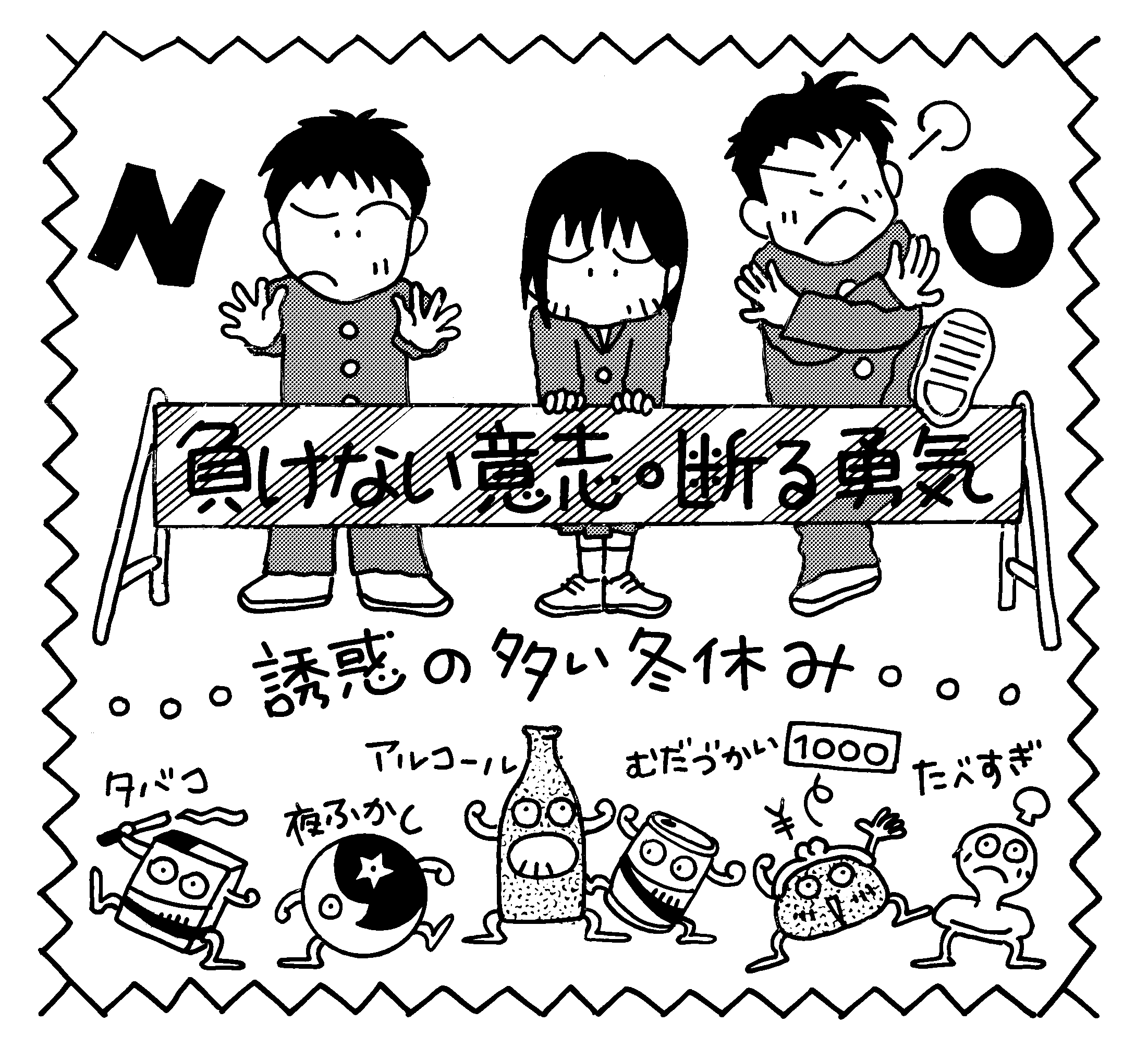 誘惑の言葉はいつも魅力的に聞こえ、また、断るとかっこ悪いという気持ちにもさせられます。でも、本当にかっこいいのは、嫌なこと、ダメなこと、したくない　ことはきっぱり断ることです！年末年始は、何かと誘惑の多い時期、強い気持ちで数々の誘惑をブロックし、あなたの体と心を自分自身でしっかり守ってくださいね。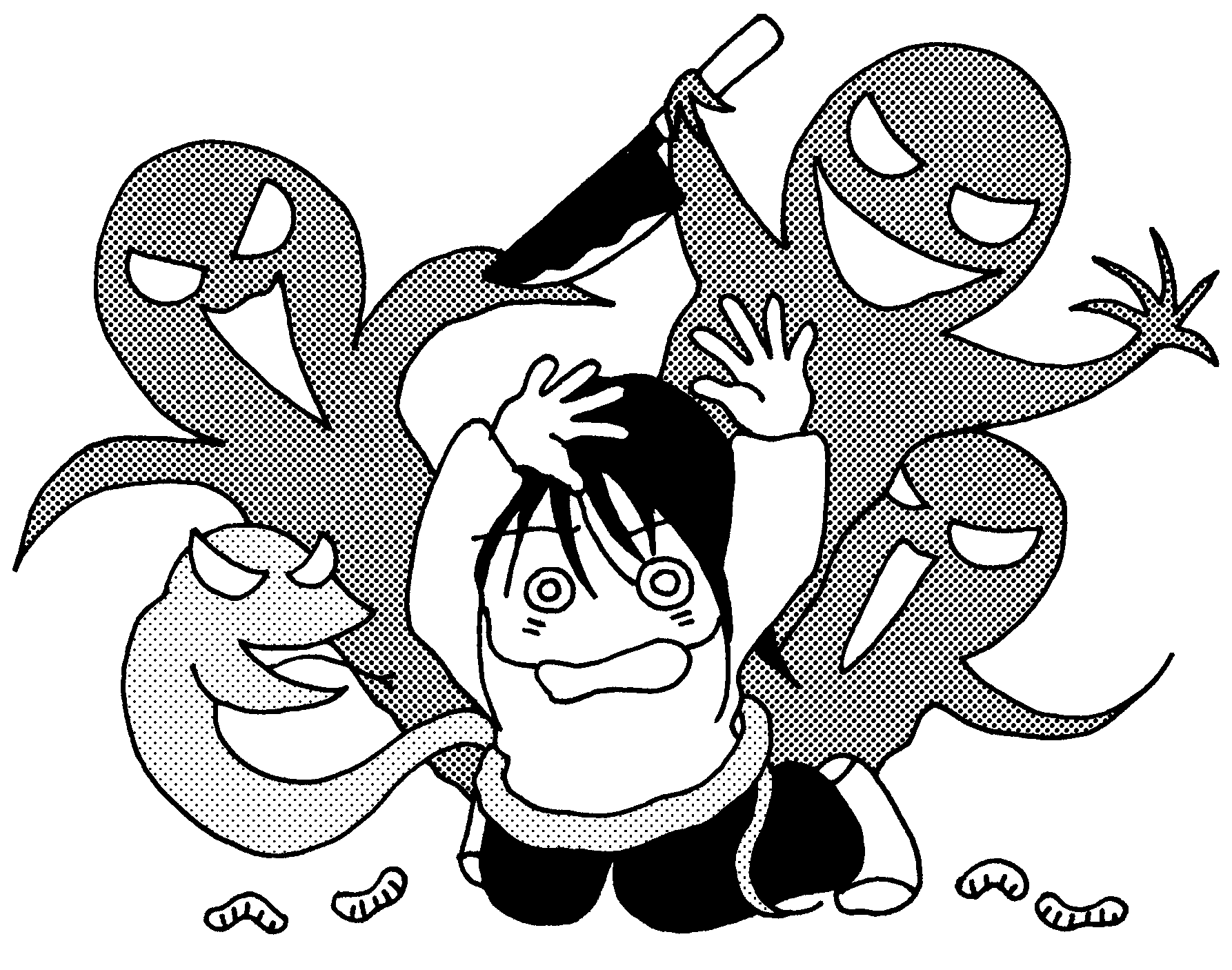 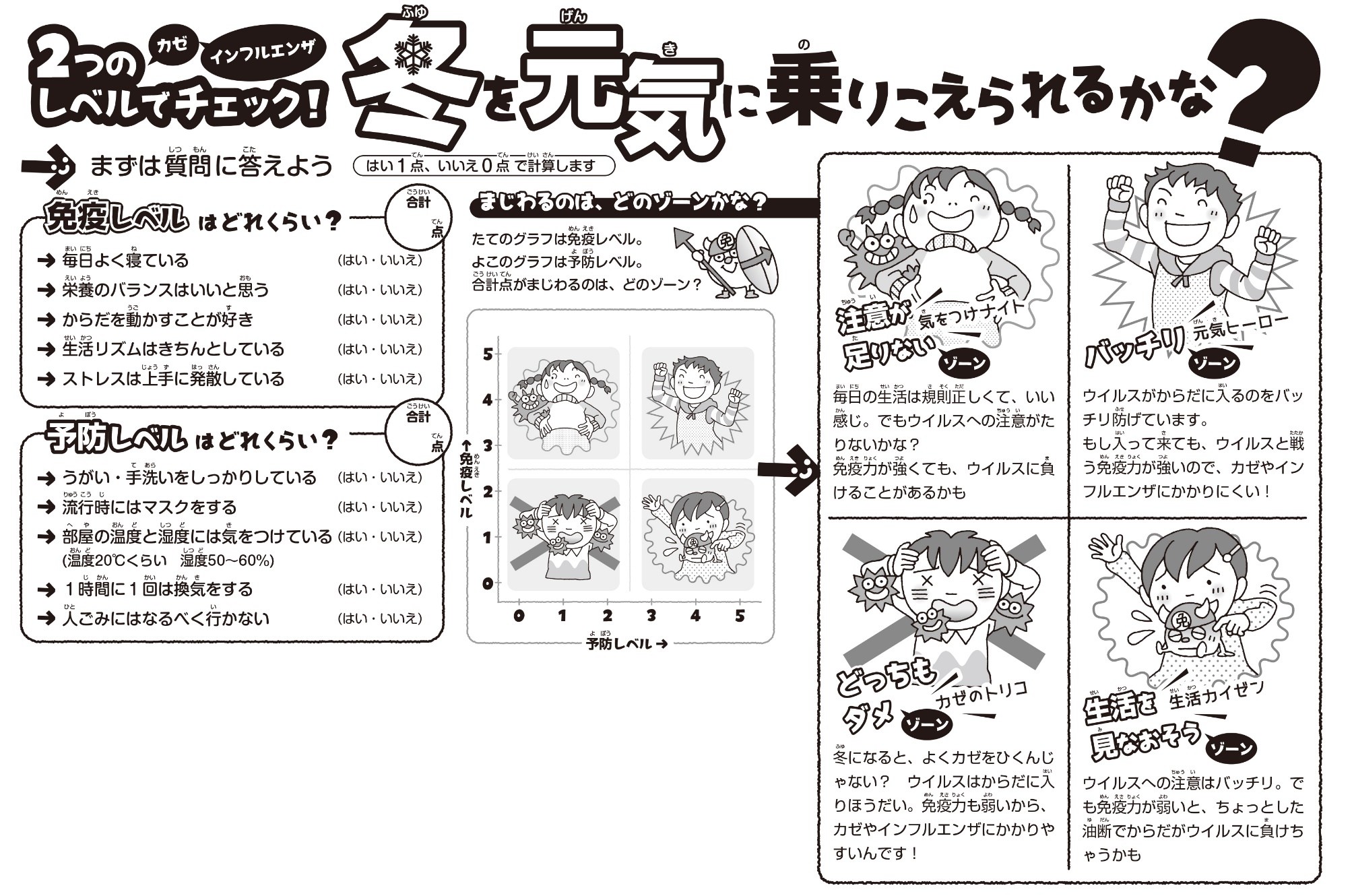 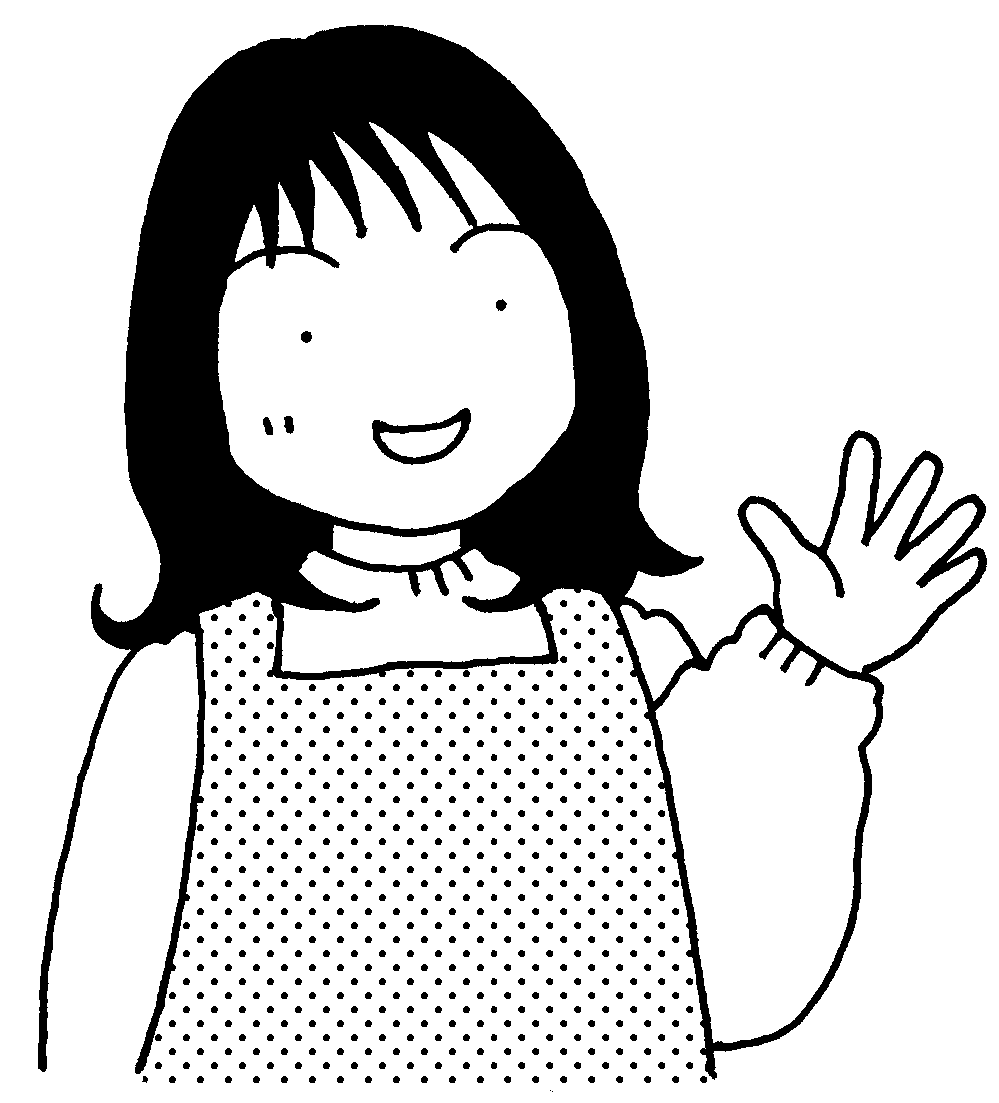 